ПРЕДМЕТ: Појашњење конкурсне документације за ЈН  Пројекат реконструкције и доградње ППВ „Петар Антонијевић“ на Церовић Брду у Ужицу- II фазa.У складу са чланом 63. став 2. и став 3. Закона о јавним набавкама („Службени гласник Републике Србије“, бр. 124/12, 14/15 и 68/15), објављујемо следећи одговор, на питање:Питање 1.Као доказ финансијског капацитета потребно је доставити Биланс стања и биланс успеха за 2017. год. По Закону о рачуноводству, 02.07.2018. је рок за предају финансијског извештаја за 2017. год., а 28.02.2018. је рок за предају финансијског извештаја за 2017. год. За статистичке потребе. Да ли је прихватљиво да финансијски капацитет докажемо Извештајем  о бонитету за 2015. и 2016., а да за 2017. доставимо финансијске извештаје за статистичке потребе који ће у време предаје тендера једини бити предати у АПР? Одговор: Јесте, прихватљиво је, потребно је да буде оверен печатом и потписом понуђачаПитање 2.На стр. 22 конкурсне документације, планирани одговорни извођач радова, дипл. Инж.  машинства са лиценцом  431, а као доказ, стр.23, доставља се лиценца 432. Молим Вас да потврдите да је планиран одговорни извођач радова са лиценцом 432.Одговор: Следи измена конкурсне документацијеПитање 3.Да ли је прихватљиво да потврду о изведеним радовима, уместо Наручиоца, потпише и овери печатом Инвеститор?Одговор: Не, само Наручилац.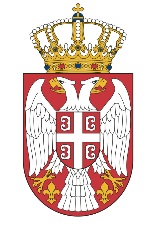 Република СрбијаМИНИСТАРСТВО ГРАЂЕВИНАРСТВА,САОБРАЋАЈА И ИНФРАСТРУКТУРЕБрој: 404-02-01/5/2018-02Датум: 19.02.2017. годинеНемањина 22-26, Београд